CENTRUMDOPRAVNÍHOVÝZKUMUCentrum dopravního výzkumu, v. v, i. Líšeňská 33a 636 00 Brno tel.:	xxxxxxfax:	xxxxxxxe-mail: xxxVěc:Objednávka číslo 372/21/HUCena/mj Množství CenaI. oprava prosklené fasády SO 02 horolezeckou technikou90.387,-1 ks90.387,-Cena celkemPlatba bude provedena bankovním převodem.Číslo objednávky (372/21/HU) uvádějte prosím vždy na fakturu.Fakturu dodejte prosím na adresu:Centrum dopravního výzkumu, v. v. i., Líšeňská 33a, 63600 BrnoObjednané dodejte prosím na adresu:Centrum dopravního výzkumu, v. v. i., Líšeňská 33a, 63600 BrnoFakturu v elektronické podobě zašlete na adresu: xxxxxxxCeny uvedeny včetně DPH.V případě potřeby kontaktujte: xxxxxxxxx, tel.: xxxxxx. mobil: xxxxxxxx. e-mail: xxxxxCentrum dopravního výzkumu, v. v. i.DěkujemeS pozdravemCENTRUM dopravního VÝZKUMULíšeňská 33a, 636 00 xxxxx IČ: 44 99 45 75 DIČ: C244994575IČ: 44994575DIČ: CZ44994575Bankovní spojení: KB Brno-město 100736-621 Z 0100xxxxxxxxxx
  Richard DrašarIČ 61445231/DIČ: CZ6802011359držitel
certifikátů systému managementu
dle ISO 9001 a ISO 14001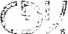 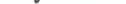 